Dokumentasi Kegiatan PPL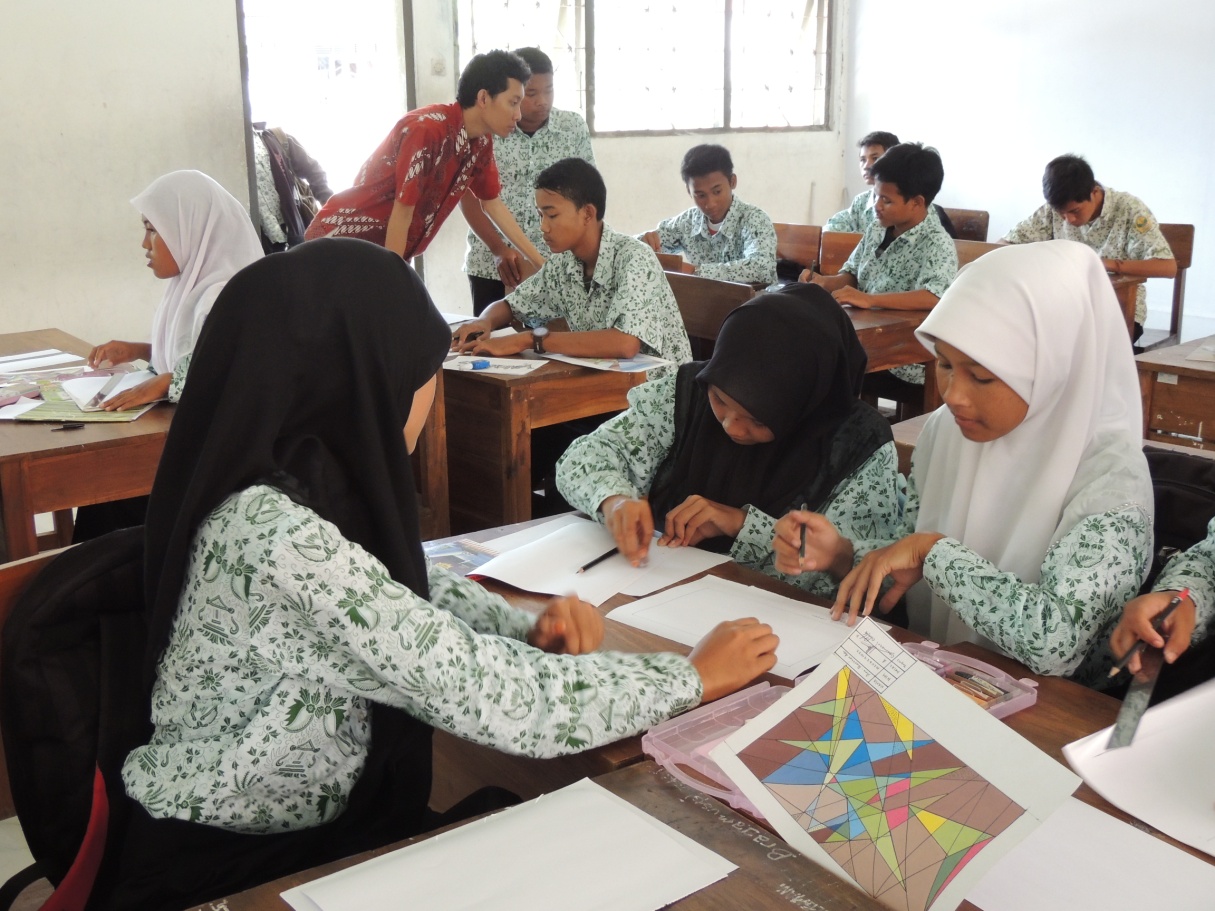 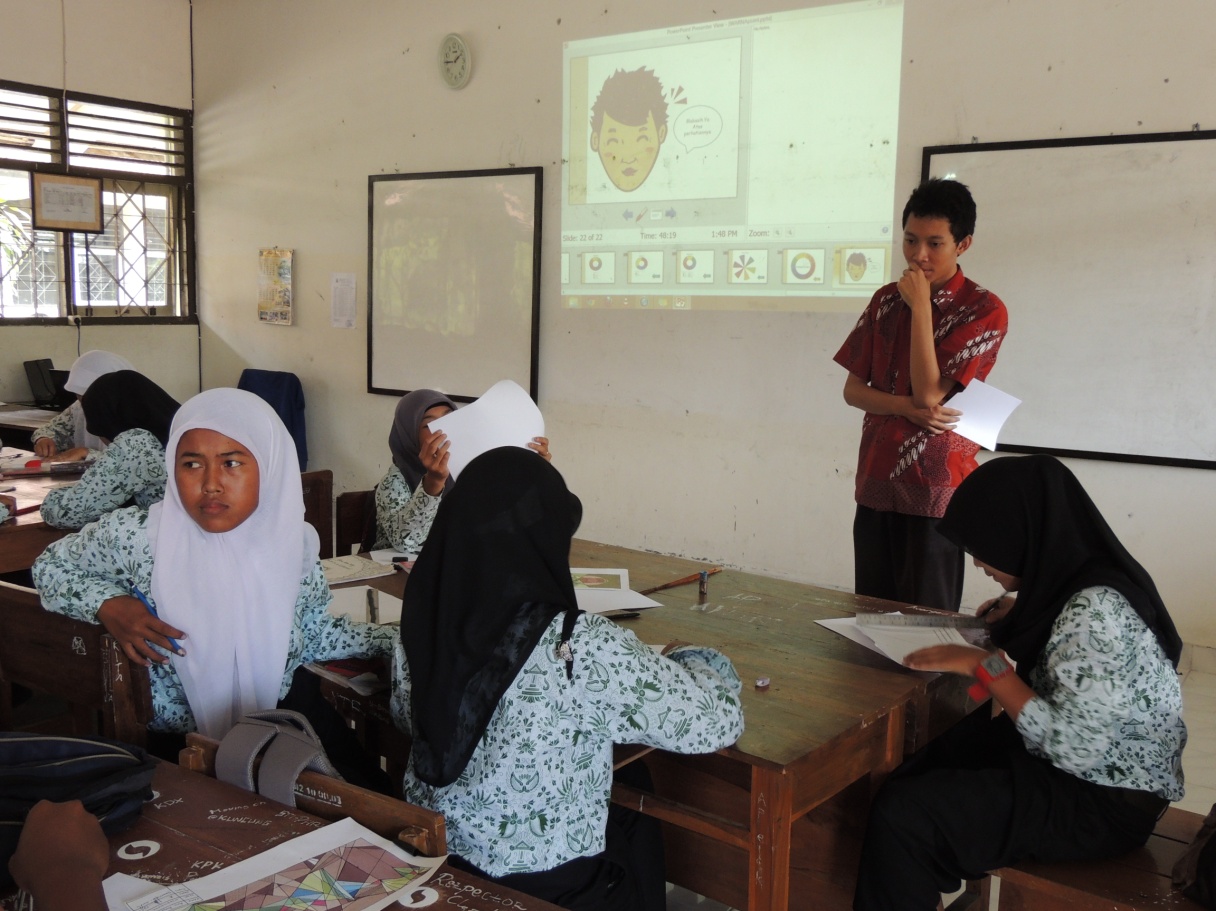 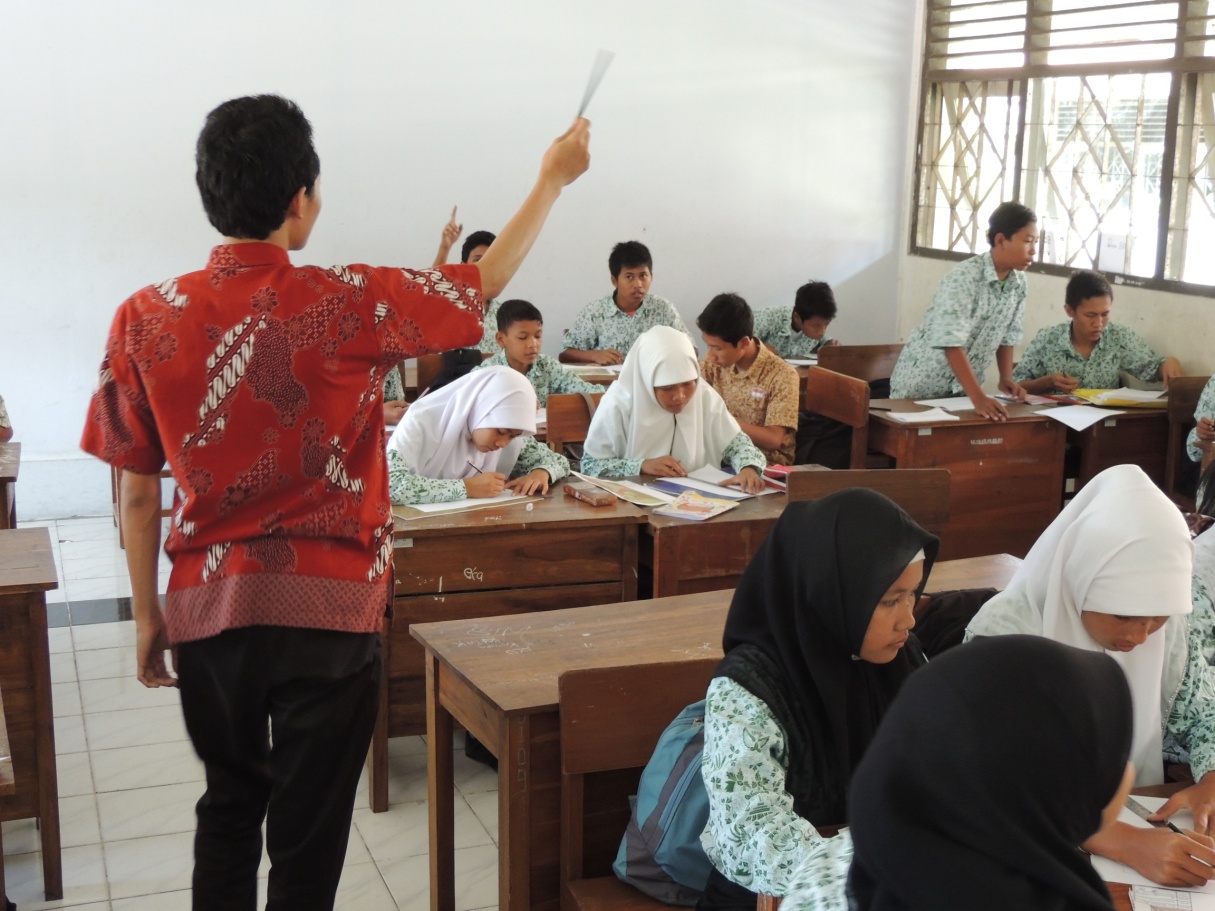 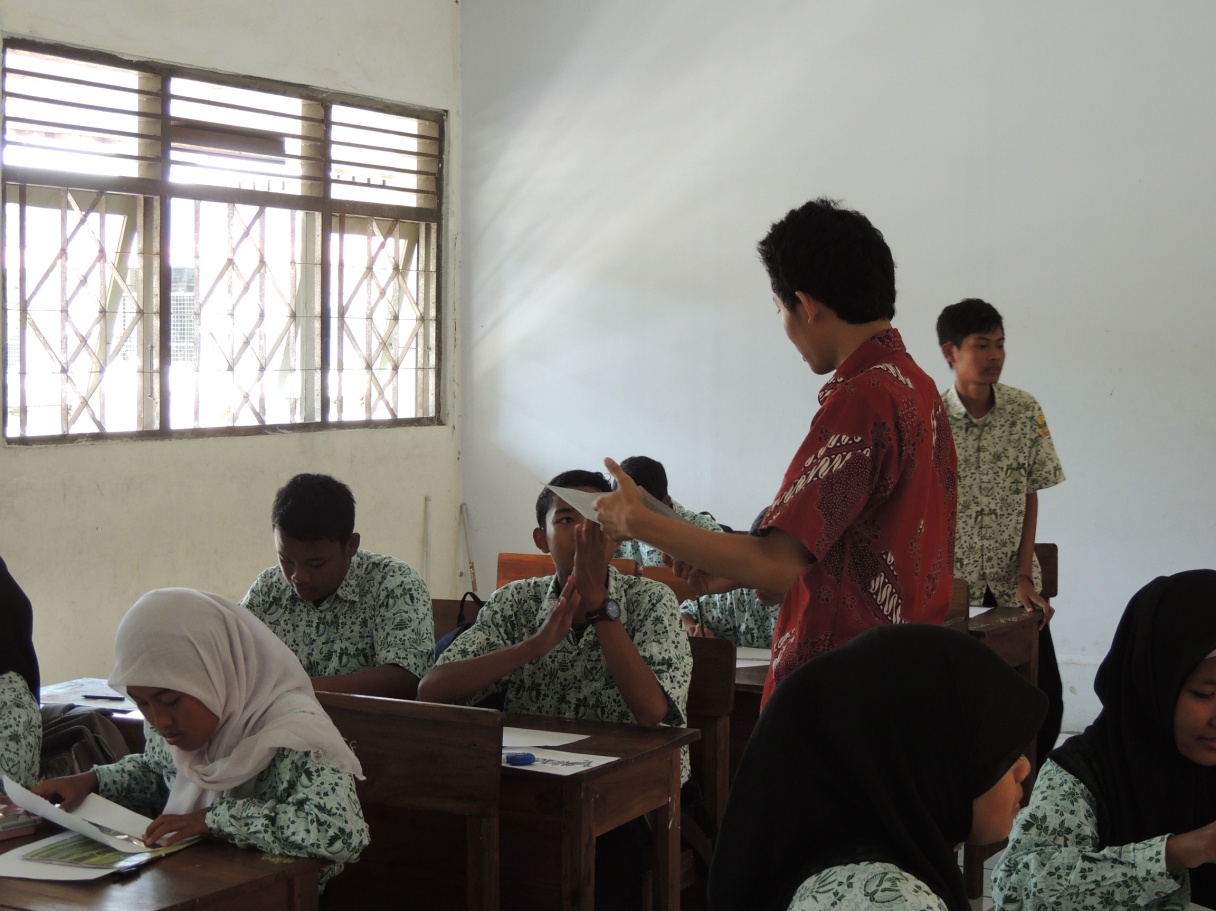 